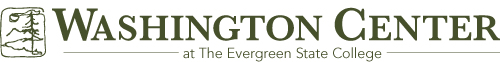 2nd Annual Teaching and Learning National Institute ApplicationJuly 30-August 2, 2017Please submit application to: washcenter@evergreen.eduSpace is LimitedAfter January 31, 2017 – $1,350 per person (applications will be accepted on a first come, first serve basis).The cost of the institute includes on-campus housing from Sunday night through Wednesday night; all materials, workshops, concurrent sessions and plenaries; and all meals except one (Tuesday dinner) beginning with Sunday dinner and ending with Thursday morning grab-n-go breakfast.Please complete this application to be considered for the 2017 Teaching and Learning National Institute (TLNI). If you have any questions, please call us at: 360-867-6611 or email us at: washcenter@evergreen.edu.1. Your InstitutionType of Institution:Is your institution a minority-serving institution?How did you hear about the institute?2. Your StudentsInformation about students’ experiences in the undergraduate curriculum on your campus should shape the development of your teaching and learning project. The registrar, institutional researcher, and/or chief academic officer are likely collaborators for compiling the information requested below.Student Demographics for 2015-16 academic year:When you disaggregate data about student persistence and graduation, what are the noteworthy trends?When you look at other sources of information about the quality of students’ experiences in class and/or in the co-curriculum, what else do you see?Looking at all these data, what teaching and learning issues feel pressing to you?3. Goals for Attending the InstituteTLNI is designed to help campus teams develop two-year action plans that guide data-informed change initiatives aimed at improving the quality of students’ experiences in courses and educational activities across the curriculum. The purpose of these action plans, which are informed by the specific context of your campus, is to lead to increases in student engagement, retention and graduation, and achievement of learning outcomes. Knowing more about your specific goals for attending this institute helps us tailor the curriculum to support your work.  What are the key teaching/learning issues your team wants to address at the institute?
(The specific projects teams work on during the institute vary. Last year, for instance, one team worked on student learning outcomes and curriculum tied to quantitative reasoning in their general education core courses. Another team developed an action plan aimed at addressing an issue revealed in their NSSE data related to students’ perceptions of a supportive campus environment. A third team worked on a plan that linked professional development with assessments of student learning.)  Why is this a good time for your campus to send a team to the institute?What assets and resources does your campus bring to this project?Based on your campus experiences with previous improvement initiatives, what challenges do you anticipate?4. Other Campus ResourcesTo what extent are you tapping into current campus initiatives (accreditation, Title III, Title V, NSF, Foundations of Excellence, etc.), or how could you tap into them, to strengthen the initiative you will be planning at the institute?To what extent are you working with your teaching/learning center or the person/people responsible for faculty and professional development on campus, or how could you work with them, to strengthen the initiative you are planning at this institute?5. Additional InformationIs there anything else about your team or your institution that we should know as we consider your application?6. Your TeamRationale for Team MembersTeams typically have five to eight members, at least three of whom are faculty.  Because initiatives aimed at improving teaching and learning require support from stakeholders across campus, the strongest teams will include people who work in a mix of roles on campus: faculty members who currently teach at least one course (and who preferably represent different disciplinary perspectives); the director of the center for teaching and learning or someone charged with professional development; at least one person who possesses assessment expertise; a student affairs professional; and an academic administrator. Librarians, institutional researchers, and educational technology specialists also offer useful perspectives on this work. We recognize that some individuals play multiple roles on campus.1. Team Contact Person:2.3.4.5.6.7.8.7. Administrative EndorsementIn order to be considered for the institute, your team must have an endorsement by a senior administrator at your institution. To indicate approval of your team’s application and a willingness to commit institutional resources for participation in the institute, the designated administrator should send an email conveying their approval to the Washington Center at: washcenter@evergreen.eduInstitution Name:Institution Address:
City, State, Zip2-year4-yearPublicIndependentAPA/APIHBCUHSITribalNumber of undergraduate students attending full time campus-wide: Number of undergraduate students attending part time campus-wide:Number of full-time, first-year students beginning in fall 2017:Percent of student body that are first-generation:Percent of student body that are PELL-eligible:Percent of first-year students who live in residence halls (if applicable):Percent of students who take some or all of their courses online:Average age of undergraduate students:What’s your overall graduation rate?Name:Email Address:Title:DepartmentPhone:Fax:Rationale:Name:E-mail Address:Title:Department:Rationale:Name:E-mail Address:Title:Department:Rationale:Name:E-mail Address:Title:Department:Rationale:Name:E-mail Address:Title:Department:Rationale:Name:E-mail Address:Title:Department:Rationale:Name:E-mail Address:Title:Department:Rationale:Name:E-mail Address:Title:Department:Rationale:Approving Administrators’ Name:Title:Email